                           …./…./20…TEKİRDAĞ NAMIK KEMAL ÜNİVERSİTESİ……………………………MESLEK YÜKSEKOKULU MÜDÜRLÜĞÜNE………………………….…………. Bölümü …………………………………….. Programı öğrencilerinden ……………………öğrenci numaralı …................………………………………’ıntarafıma teslim ettiği Öğrenci Rapor Dosyasında yer alan bazı ıslak imzalı belgeler ekte verilmiştir. Bilgilerinize arz ederim.                                                                İşletmede Mesleki Eğitim Sorumlu Öğretim Elemanı                                                                                                     İmza EKLERT.C. Tekirdağ Namık Kemal Üniversitesi ……………………… Meslek Yüksekokulu İşletmede Mesleki Eğitim SözleşmesiTNKÜ İşletmede Mesleki Eğitim İşe Başlama Bildiri Formu (EYS-FRM-519)TNKÜ İşletmede Mesleki Eğitim Faaliyet Rapor Dosyası Teslim Tutanağı (EYS-FRM-518) TNKÜ İşletmede Mesleki Eğitim Devam Çizelgesi (EYS-ÇZG-005)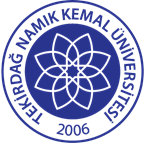 TNKÜİŞLETMEDE MESLEKİ EĞİTİM SORUMLU ÖĞRETİM ELEMANIRAPOR EVRAKLARITESLİM FORMUDoküman No: EYS-FRM-653TNKÜİŞLETMEDE MESLEKİ EĞİTİM SORUMLU ÖĞRETİM ELEMANIRAPOR EVRAKLARITESLİM FORMUHazırlama Tarihi:07.06.2023TNKÜİŞLETMEDE MESLEKİ EĞİTİM SORUMLU ÖĞRETİM ELEMANIRAPOR EVRAKLARITESLİM FORMURevizyon Tarihi:TNKÜİŞLETMEDE MESLEKİ EĞİTİM SORUMLU ÖĞRETİM ELEMANIRAPOR EVRAKLARITESLİM FORMURevizyon No:0TNKÜİŞLETMEDE MESLEKİ EĞİTİM SORUMLU ÖĞRETİM ELEMANIRAPOR EVRAKLARITESLİM FORMUToplam Sayfa Sayısı:1